КАЛЕНДАРЬ ЗНАМЕНАТЕЛЬНЫХ И ПАМЯТНЫХ ДАТ2018 год Европа объявила Годом культурного наследия.ЮНЕСКО объявило Культурной столицей Европы 2018 года Леуварден (Нидерланды) и Валетта (Мальта). ЮНЕСКО объявило город Афины, Греция Всемирной столицей книги 2018 года (Год начинается 23 апреля – во Всемирный день книги и авторского права).На территории РФ успешно действуют:2018-2027 – Десятилетие детства в Российской Федерации (Указ Президента РФ № 240 от 29.05.2017 «Об объявлении в Российской Федерации Десятилетия детства»)федеральная целевая программа «Русский язык» (2016–2020 годы), принятая Распоряжением Правительства РФ программа «Укрепление единства российской нации и этнокультурное развитие народов России (2014–2020 годы).2018 год – в России – Год добровольца (волонтёра)(Указ Президента РФ № 593 от 06.12.2017 «О проведении в Российской Федерации Года добровольца (волонтёра)»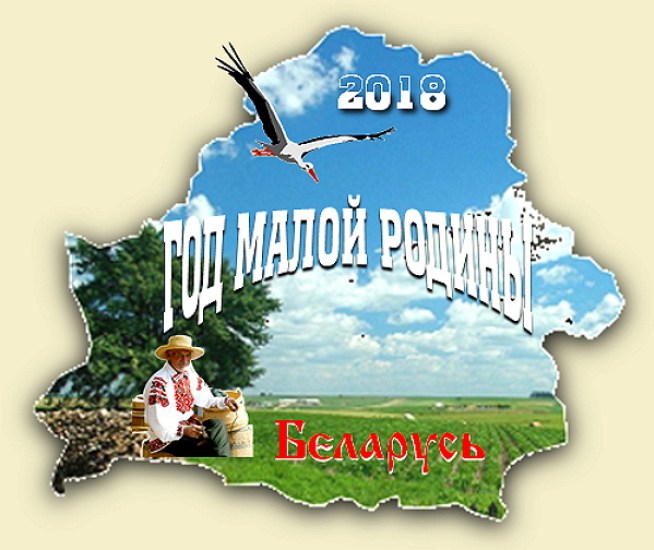 2018 год в Беларуси объявлен Годом малой родины ИВАНОВО – столица Дня белорусской письменности 2018 года
Город принимает День белорусской письменности в первый раз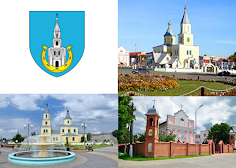 НОВОПОЛОЦК – Культурная столица Беларуси 2018 года
Республиканская акция «Культурная столица Беларуси» проводится в девятый раз. Акция "Культурная столица Беларуси" стартовала в республике в 2010 году. Статус культурной столицы присваивался: Полоцку (2010 год), Гомелю (2011 год), Несвижу (2012 год), Могилеву (2013 год), Гродно (2014 год), Бресту (2015 год), Молодечно (2016 год), Бобруйск (2017).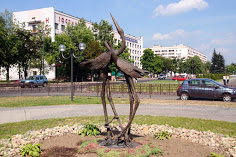 В нынешнем году культурной столицей страны стал Новополоцк, он принял эту эстафету от Бобруйска. Новополоцк стал девятым городом, который получил почетный статус "Культурная столица Беларуси".